Publicado en Donostia-San Sebastián el 21/03/2024 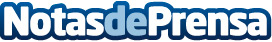 Tratamiento y prevención de las infecciones de orina recurrentesEl Dr. Alejandro González, jefe del Servicio de Urología de Policlínica Gipuzkoa, explora las causas, síntomas y soluciones para combatir las infecciones de orina de repeticiónDatos de contacto:Policlínica GipuzkoaPoliclínica Gipuzkoa654 09 69 91Nota de prensa publicada en: https://www.notasdeprensa.es/tratamiento-y-prevencion-de-las-infecciones-de Categorias: Nacional Medicina País Vasco Bienestar Servicios médicos http://www.notasdeprensa.es